РешениеСобрания депутатов муниципального образования «Шоруньжинское сельское поселение»О внесении изменений в решение Собрания депутатовмуниципального образования «Шоруньжинское сельское поселение»  от 10 ноября 2009 года № 11 «Об установлении земельного налога»В связи с внесением изменений  в подпункт 6 статьи 389, подпункт 2 статьи 395 Налогового кодекса Российской Федерации,   Собрание депутатов муниципального образования «Шоруньжинское сельское поселение» решает:1. Внести в решение Собрания депутатов муниципального образования «Шоруньжинское сельское поселение» от 10 ноября 2009 года № 11                         «Об установлении земельного налога» следующие изменения и дополнения:1.1. в пункте 8 исключить абзацы 1-5 и изложить пункт 8 в следующей редакции:"8.  Налогоплательщики - физические лица, имеющие право на налоговые льготы в соответствии со статьей 395 Налогового кодекса Российской Федерации, представляют заявление о предоставлении льготы и документы, подтверждающие право налогоплательщика на налоговую льготу,  в налоговый орган по своему выбору.".2. Опубликовать настоящее решение в районной газете «Морко мланде».3. Настоящее решение вступает в силу с  1 января 2018 года, но не ранее одного месяца со дня его официального опубликования.Глава муниципального образования«Шоруньжинское сельское поселение»,председатель Собрания депутатов                                                  Л.А.ГригорьеваПояснительная записка к проекту решения«О внесении изменений в решение Собрания депутатов муниципального образования «Шоруньжинское сельское поселение»от 10 ноября 2009 г. № 11Изменения в Решение вносятся в связи с  внесением изменений  в п.п. 6 ст. 389, п.п. 2 ст.395  "О внесении изменений в часть вторую Налогового кодекса Российской Федерации".Руководитель			                     			«Унчо ял кундем» муниципальный образованийындепутатше–влакын Погынжо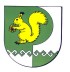 Собрание депутатов    муниципального образования  «Шоруньжинское сельское поселение» № 105"   30 июня  "     2017 года